SVJETSKI TJEDAN SVEMIRA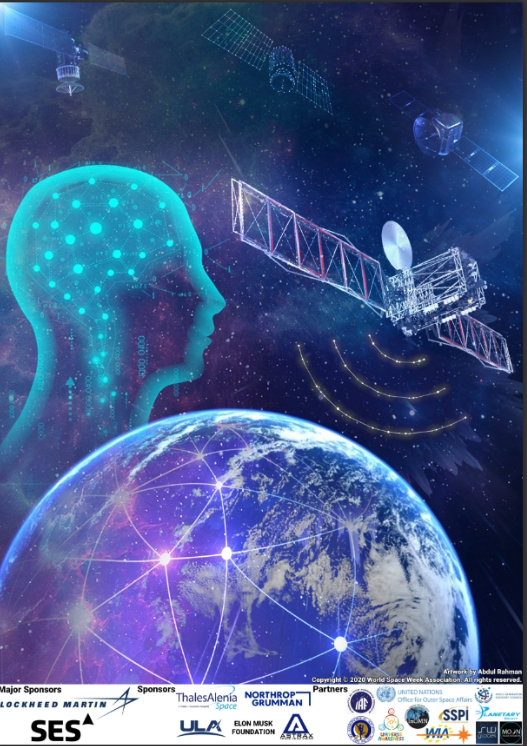 SREDNJA ŠKOLA „IVAN SELJANEC“ KRIŽEVCI4.10. DO 10.10.2020.SATELITIUNAPRJEĐUJUŽIVOT